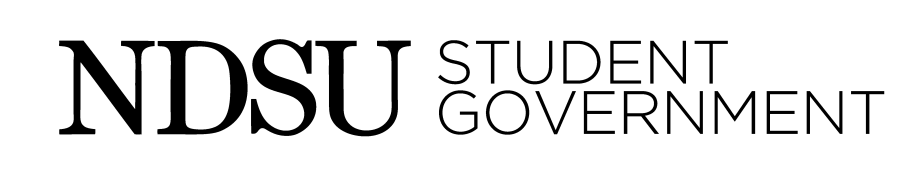 April 8th, 2018 6:30 PM, Plains BallroomCall to Order at 6:35pmRoll Call22 present, 1 absent Approve AgendaEmmons: I move to add RR-03-18 as line item C under New Business. Vollmer: Second Voice Vote Passes Approved Approve MinutesApproved Consent Agenda  CR-25-18, Men’s Club Volleyball Policy 134.2, Lactation Policy ApprovedGuest Speaker, Thomas Beadle Beadle: Here are a few things to keep in mind as you implement OERs and we move into the legislative season..Make sure they have wide scale applicability to all universities in ND to have the proof of concept to show. Share with the other institutions, it needs to be open within the departments and campus. We are able to grow this way. This is how we become the beacon on the hill for OERs. Biggest bang for buck. Make sure you have longevity. Make sure you are present at legislative affairs. Build a solid foundation of relationships with legislators. During the session have a cohesive story you want to tell. Getting legislature to come here for the sessions and luncheons is awesome but make sure you get a variety of students. Make sure you get your alumni actively involved. Revenue and ag prices are up which is fortunate. Because of this our state revenue will be up and be able to fund projects. Mastel: Will the Challenge grant be funded? Beadle: We love that as a vehicle. It is successful and it puts good projects on. It was one of the few ones we left. That shows full legislative intent because it was given its own line item. There will be a few million bucks. We’re looking for federal research grants as well. We are on year four of our last four year grant. Rademacher: Has there been any discussion on the tuition cap? Beadle: We put this cap on due to the tuition increase. That was something pushed for by the SGs of the time. We haven't had conversations about moving that cap. There has not been a push by students to make that cap. If we reduce at the state level this could be overly burdensome. Regional rankings could drop. However, there is no fundamental opposition to do so.Melville: Looking ahead, do you have any tips and tricks for energizing students to vote? Beadle: Being active in voting matters. 2016 showed a lot of people that sitting silent doesn’t mean you are happy with the result. Make sure you keep following through and get active in the lower levels. Hasan: Due to the lack of funding there is diminishing research faculty. How do you plan on keeping up that funding so research continues? Beadle: These dollars flow from federal and private entities. Big companies that fund projects. Better job of utilizing our patents. Very few have any commercial appeal. Funding for Dunbar will help with this as well. Public CommentNo public commentAdvisor’s Comments – Matt Skoy and Laura Oster-Aaland Oster-Aaland: Congratulations to the President, VP and new senators. We are already preparing for the 2020 census. We will need people to serve on the committee. It will be made up of community members. Students should be counted where they live. This brings federal and and state dollars back our way. President of Senate Announcements – Katie Mastel Secretary of Senate Announcements – Marisa Pacella Court Report – Jared Melville Executive ReportsFinance – Landon Holmquist and Zachary Sanger Fund Numbers:In Year Request: $12,790.56Reserve: $172,409.34ExA – Chase GrindbergCSO – Lauren McNaughton and Lauren Algyer ASA – Michael Russell PR – Monica Murray Technology – Marisa Mathews President– Mason Wenzel Vice Chair Report – Calla Harper Funding Requests for Student Organizations MEP-3-18, Native American Student Association To be Second ReadSchwalbe: I move to approve MEP-3-18 Mach: SecondHarper: We’ve had them come in a couple of times they have strong goals. Met all three of our MEP pillars and I support it. Voice Vote Motion carries Passes MEP-4-18, Fashion Show To be First Read MEP-5-18, Public Health Day To be First Read Unfinished Business No unfinished business New Business	Nominate one Senator for CSO Guideline Review Committee Skuza: Suspend the rules to consider this the second round of voting. Voice Vote Motion Carries Second Read Schwalbe: I move to open nominations! Vollmer: SecondSkuza: I nominate Nichols Nichols: I accept Emmons: I nominate SchwalbeSchwalbe: I Accept Mach: I nominate Nitsch Nitsch: I Accept Fettig: I nominate MachMach: No, thanks!Harper: When is this? McNaughton: Contingent upon your availability Shittu: Clarification? Are we speaking tonight? Mastel: YesWognin: How long is this? McNaughton: Should be about 2 hours total. Maybe 2 meetings.Fettig: I nominate WogninWognin: YesNominated: Nichols, Schwalbe, Nitch, WogninCongratulations, Schwalbe!Student ConcernsWognin: Working with facilities to see if there is any possibility to do semi automatic bottle dispensers in the union.Reports off the Floor Fettig: Good meeting for ABSA and if you want to know what we talk about let me know. Next meeting is april 23rd with Bresciani. Schwalbe: Go to NDSA especially to support Rademacher!Grindberg: Melville is running for NDSA President! Vollmer: Ag week for NDSU is next week! Wednesday is a foosball tournament!Harper: Senator of the week goes to Novack and Nitsch. Killing it!Wahlund: Chili feed tomorrow it is 5 dollars at Farmhouse. You can buy tickets at the doorFettig: April 26th DTD is Lemons for Leukemia pre-selling t-shirts. 5pm Stem field!AnnouncementsEmmons: Banquet fun facts! Fun activity, fill this out at least by this week!Mastel: Turn your Court thing in. Two meetings left. Tim Flakoll Tri College Provost next meeting! Adjourn